2019-20 WGANotification of Completion of the WGA Agreement ProcessName of Body:	[PLEASE ENTER HERE]Body CPID:	[PLEASE ENTER HERE]I certify that, for the purposes of the 2019-20 Whole of Government Accounts, and in accordance with the 2019-20 WGA Guidance:I have agreed all balances at 31 March 2020 and transaction streams in the year ending 31 March 2020 with other central government bodies, which exceeded £5 million on a gross basis (except for taxation balances with HM Revenue and Customs).I acknowledge the requirement to submit CG-01 forms directly to HM Treasury.If transactions and balances have not been agreed on a gross basis, details are provided below:            [PLEASE PROVIDE DETAILS HERE]Emailed to HM Treasury along with this form are:CG01 forms with any other central government body with whom I have transactions and balances exceeding the £5 million thresholdSupporting papers where there are significant differences (more than £200,000) between amounts recorded by two bodies.CG02 Annex Form ‘Departments’ balances with Local Authorities’ listing any transactions or balances above £1 million with local government entities           [PLEASE ENSURE THESE DOCUMENTS ARE SENT ALONG WITH THIS FORM]Amounts not agreed with differences greater than £200,000 are summarised below:           [PLEASE SUMMARISE BELOW & PROVIDE FURTHER DETAILS ON SUPPORTING PAPERS]Sub-consolidating Departments’ Declaration [Delete if not applicable]: 
All bodies within the departmental consolidation group, and any funds administered by the group, have agreed their 2019-20 transaction streams and balances as stood at the date this form was completed in accordance with guidance provided by the Treasury.   Signed by Consolidation Manager: 	[PLEASE PROVIDE NAME HERE]Date: [PLEASE PROVIDE DATE HERE]Bodies should send this form to the Treasury WGA Team by September 30th, 2020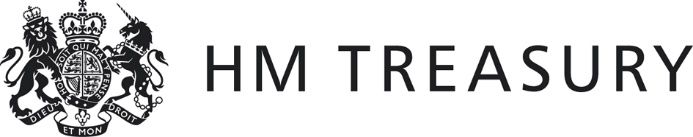 Form CG02AmountCPIDSCOARationale